Lesson 6: Multi-step Conversion Problems: Metric Liquid VolumeLet’s solve multi-step problems about metric liquid volume.Warm-up: Number Talk: Divide by Powers of 10Find the value of each expression mentally.6.1: Liquid Volume Conversions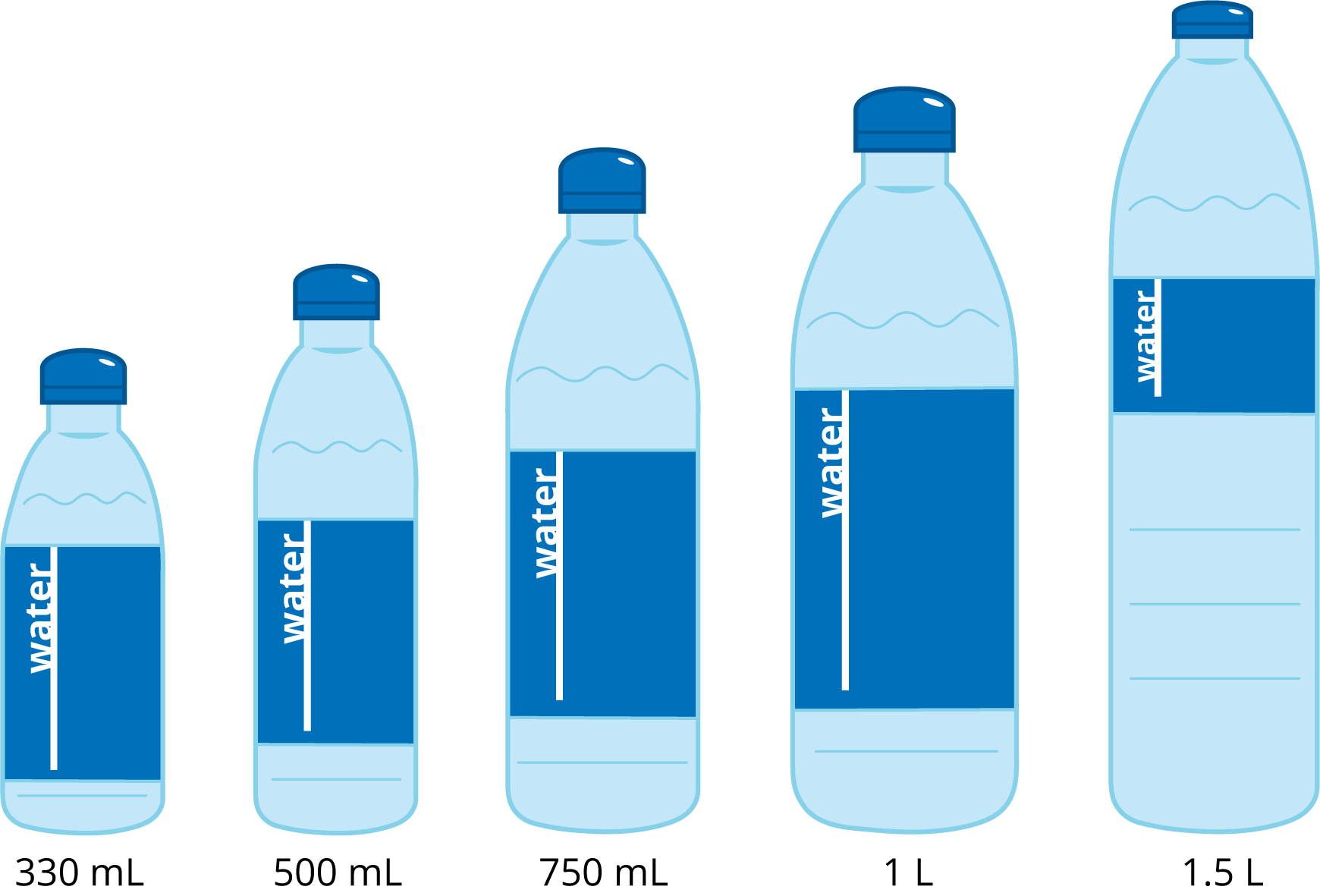 Complete the table.Decide if the two measurements are equal. If not, choose which one is greater. Explain or show your reasoning.15 mL and 0.15 L2,500 mL and 2.5 L200 mL and  L1 mL and  L15,600 mL and 15.5 L6.2: Rehydrating DancersThere are 25 dancers in the performance group. During practice, each dancer drinks  bottles of water.Each bottle holds 500 mL of water. How many liters of water do the dancers drink? Explain or show your reasoning.Each cooler holds 15 L of water. How many coolers does the team need? How much water will they have left over after practice? Explain or show your reasoning.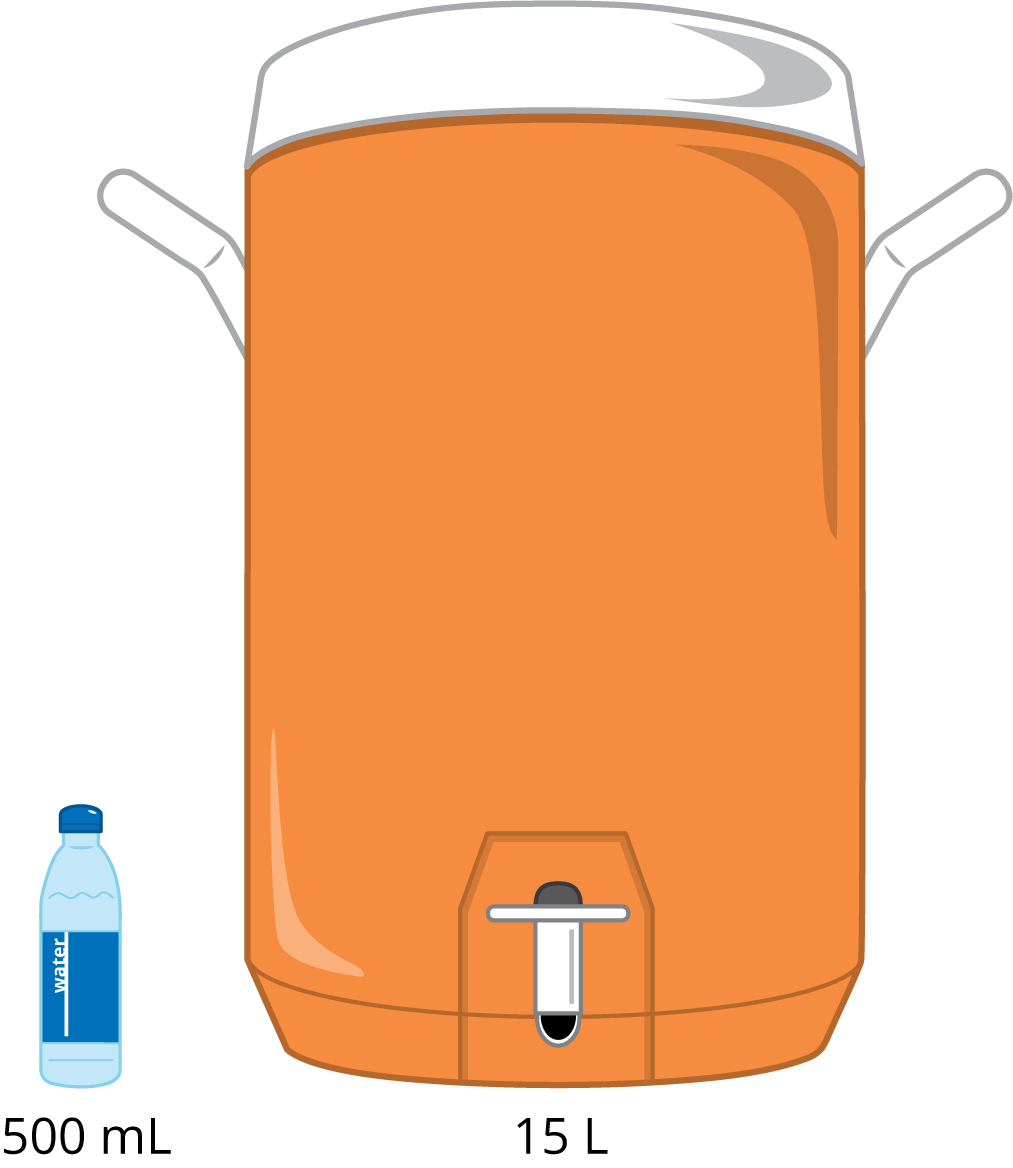 The dancers can make a sports drink by mixing 30 mL of drink mix with each 500 mL of water. How many liters of drink mix does the team need for their practice? Explain or show your reasoning.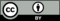 © CC BY 2021 Illustrative Mathematics®LmL56.30.95800,00065